Nome do(a) Candidato(a):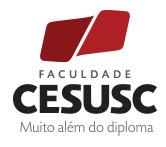 Nome Social:Forma de Ingresso:                                                                                                Pontuação: ___________________________________________________________                                     Florianópolis, _____/_____/_______.                                                Assinatura do(a) Candidato(a)..................................................................................................................................................................................* Esta ficha de cadastro só terá validade se acompanhada de documento de identidade (RG), Histórico Escolar e Certificado de Conclusão do Ensino Médio.O requerente declara que as informações anotadas nesta ficha expressam a verdade. Declara também, conhecer e acatar as normas que regem o presente Processo Seletivo 2021.REDAÇÃOViver melhor com menos: entenda a tendência de consumo minimalistaAlinhada com os pilares da sustentabilidade, minimalismo mostra que é possível ser feliz comprando e acumulando menos bensHá praticamente um século o mundo ocidental vive um boom do consumo desenfreado. Todos os dias somos bombardeados com ofertas de centenas de produtos e convencidos de que precisamos de todos esses itens para sermos felizes. Criamos uma sociedade de consumo em que ter bens é uma maneira de criar vínculos, de se relacionar com outras pessoas e de estabelecer distinções de classe. Por isso, muitas vezes, compramos objetos não pela funcionalidade nem pela necessidade, mas por status, para nos sentirmos incluídos em algum grupo.Esse excesso de oferta e de consumo nos levou ao que muitos especialistas chamam de sociedade do hiperconsumo, que se caracteriza pela dependência emocional e psíquica de ter. Nesse sentido, muitas pessoas condicionam a própria felicidade a comprar e acumular bens materiais. Com isso, passamos a viver para consumir: trabalhamos mais para ter mais dinheiro para consumir mais, e, assim, perdemos valores e experiências importantes, como passar mais tempo com familiares e amigos, ler um livro ou ouvir uma música por puro prazer, conhecer lugares e pessoas simples e ouvir suas histórias.Na contramão do hiperconsumismo surgiu a tendência do consumo minimalista, que prega que é possível, sim, viver com menos bens materiais, acumulando mais experiências que coisas. O minimalismo é uma vertente de consumo sustentável, impulsionada pela preocupação com o meio ambiente – no que diz respeito a reduzir o uso irracional de recursos naturais e a diminuir a produção de resíduos e a emissão de gases poluentes na atmosfera, com a sociedade, pois desestimula a compra de produtos fabricados em países onde as condições de trabalho são precárias e degradantes, e estimula a produção em pequena escala, feita por famílias ou comunidades com cuidado desde a escolha da matéria-prima até o meio de distribuição da mercadoria; e com a economia, já que a opção pelo consumo de produtos pequenos produtores movimenta a economia regional, permitindo maior mobilidade social.Dos hábitos de consumo minimalista surgiu uma nova geração de serviços com foco na partilha, no convívio e nas relações humanas, como jantares, hospedagens, escritórios, bicicletas e carros compartilhados, e até banco de horas em grupos da internet, através dos quais pessoas oferecem ou pedem um serviço ou produto em troca de outro, sem a utilização de pagamentos.(Disponível em: https://g1.globo.com/sc/santa-catarina/especial-publicitario/falando-de-sustentabilidade/noticia/2019/01/03/viver-melhor-com-menos-entenda-a-tendencia-de-consumo-minimalista.ghtml. Acesso em: 15 out. 2019.)PROPOSTA: Redija um texto dissertativo-argumentativo, em que deverá selecionar, relacionar, organizar e interpretar informações, fatos, opiniões e argumentos em defesa de um ponto de vista.Faculdade CesuscProcesso Seletivo 2021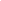 ATENDENTE: [____] Inscrição: 2021 - 02Faculdade CesuscPROCESSO SELETIVO 2021     [   ] HISTÓRICO ESCOLAR     [   ] ENEMHISTÓRICO ESCOLAR: ________REDAÇÃO: ________TOTAL DE PONTOS: ________HISTÓRICO ESCOLAR: ________REDAÇÃO: ________TOTAL DE PONTOS: ________   PRESENCIAL      ADMINISTRAÇÃO     [   ] Matutino       [   ] Noturno     [   ] ANÁLISE E DESENVOLVIMENTO DE SISTEMAS [Noturno]     [   ] DESIGN DE INTERIORES [Noturno]     DIREITO     [   ] Matutino       [   ] Noturno     [   ] MARKETING [Noturno]      [   ] PRODUÇÃO MULTIMÍDIA [Noturno]      [   ] PSICOLOGIA [Matutino]    PRESENCIAL      ADMINISTRAÇÃO     [   ] Matutino       [   ] Noturno     [   ] ANÁLISE E DESENVOLVIMENTO DE SISTEMAS [Noturno]     [   ] DESIGN DE INTERIORES [Noturno]     DIREITO     [   ] Matutino       [   ] Noturno     [   ] MARKETING [Noturno]      [   ] PRODUÇÃO MULTIMÍDIA [Noturno]      [   ] PSICOLOGIA [Matutino] A DISTÂNCIA[   ] GESTÃO COMERCIAL [Online][   ] GESTÃO DA TECNOLOGIA DA INFORMAÇÃO [Online][   ] GESTÃO DE RECURSOS HUMANOS [Online][   ] GESTÃO FINANCEIRA [Online][   ] PEDAGOGIA [Online]- Sua redação deverá ter no mínimo 15 linhas e no máximo 25.- Use o RASCUNHO e faça uma revisão do texto antes de passá-lo à folha definitiva.- Ocupe as linhas, de uma margem até a outra, observando o espaçamento adequado entre as palavras e respeitando os parágrafos.- Utilize linguagem clara, seguindo as normas do português culto, e escreva com letra legível.- Não será aceita redação em versos._____________________________________________________Título da Redação0510152025